     Book Review GuideYou will be recording a Flipgrid video to review the book you have been reading. Use the information in your Depth and Complexity Reading Log to create your review.Include the title, author, and genre of your book in your introduction. Be sure to explain why your book is part of the particular genre (give characteristics of the genre).Next you will tell about at least 3 (but not more than 5) things that you found to be interesting about this book. You will use the Depth and Complexity ideas to explain what you thought was interesting. This is where you will really use your notes from your Depth and Complexity Reading Log. For example, if different characters in the book had different perspectives on a particular topic or idea, you would discuss that in terms of “Multiple Perspectives.”Be sure that you don’t tell the entire plot of the story - leave some of it a mystery so that other students will want to read the book for themselves. Finally, state whether or not you would recommend the book and explain WHY you feel that way. Perhaps you loved the anticipation that the author created in each chapter. Or, maybe you discovered that science fiction books give you strange dreams. Lol! Remember to be polite with your reasons.  Book Review Script 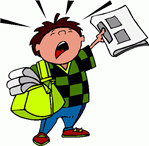 Hi! My name is ____________________ and the title of the book I’m reviewing is ___________________________ written by _______________________________.It is in the ____________genre because ____________________________________________________________ Three things I found to be interesting about this book are:1.___________________________________________________________________________________________________________________________________________________________________________________2.___________________________________________________________________________________________________________________________________________________________________________________3.___________________________________________________________________________________________________________________________________________________________________________________My favorite part of the book was ________________________________________________________________________________________________________________________ because ________________________________________________________________________________________________________________________ I ( would/would not ) recommend this book because ________________________________________________________________________________________________________________________________________________________________________________________________________________________________________________. If you like reading about _________________________________, then give this book a try!Thank you for watching my video review!